FTCC CORPORATE & CONTINUING EDUCATION STUDENT REGISTRATION FORMPLEASE PRINT LEGIBLYName                                                           LAST                              FIRST                      Address              City             State             Zip Code             E-mail Address             Birthdate             -     -                                     MM           DD           YYSex        Male	        FemaleRace      White	        Black	    American/Alaska Native	                   Hispanic           Asian	    Hawaiian/Pacific IslanderState of Residence             County             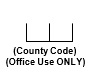      Highest Education Level        Enter Highest Grade Completed              01-11   Highest Grade Completed               High School Graduate               HSE               Adult High School Diploma               Post High School
                    Vocational Diploma               Associate Degree               Bachelor’s Degree               Master’s Degree or higherHome Phone        -   -    Work Phone        -   -    Occupation          Employer          Citizenship            U   US Citizen             E   Eligible Legalized Alien             N   Naturalized Citizen             A   Non-Resident AlienEmployment Status     Retired     Unemployed (not seeking)     Unemployed (seeking)     Employed (1-10 hrs. per week)     Employed (11-20 hrs. per week)     Employed (21-39 hrs. per week)     Employed (40 hrs. or more)Educational Goal     Personal Enrichment     Enhance Present Job Skills     CertificationCell Phone        -   -     Military Status             Active             RetiredThe information on this data form is accurate to the best of my knowledge. Please enclose your registration fee.Student’s Signature 													 Date 					$ 																				    Amount Collected                                             Payment Method                                                                       Signature of Collector                                                                     DateENTER COURSE NUMBER AS LISTED IN THE CATALOGENTER COURSE NUMBER AS LISTED IN THE CATALOGENTER COURSE NUMBER AS LISTED IN THE CATALOGENTER COURSE NUMBER AS LISTED IN THE CATALOGENTER COURSE NUMBER AS LISTED IN THE CATALOGENTER COURSE NUMBER AS LISTED IN THE CATALOGENTER COURSE NUMBER AS LISTED IN THE CATALOGTERMFALLSPRSMRSECTION #
FOR OFFICE USE ONLYSECTION #
FOR OFFICE USE ONLYSECTION #
FOR OFFICE USE ONLYSECTION #
FOR OFFICE USE ONLYSECTION #
FOR OFFICE USE ONLYSECTION #
FOR OFFICE USE ONLYSTUDENT ID IF KNOWNNAME OF COURSELOCATION OF INSTRUCTION